ПРОЕКТ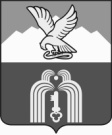 МУНИЦИПАЛЬНОЕ УЧРЕЖДЕНИЕ«УПРАВЛЕНИЕ ОБЩЕСТВЕННОЙ БЕЗОПАСНОСТИ АДМИНИСТРАЦИИ ГОРОДА ПЯТИГОРСКА»ПРИКАЗ____________2017 г.                                  №___                               г. ПятигорскОб утверждении требований к закупаемым отдельным видам товаров, работ, услуг на обеспечение функций управления и подведомственного казенного учрежденияВ соответствии со  статьей 19 Федерального закона от 05.04.2013  г. № 44-ФЗ «О контрактной системе в сфере закупок товаров, работ и услуг для обеспечения государственных и муниципальных нужд», Постановлением Правительства Российской Федерации от 02.09.2015 г. № 926 «Об утверждении Общих правил определения требований к закупаемым заказчиками отдельным видам товаров, работ, услуг (в том числе предельных цен товаров, работ, услуг)», Постановлением администрации города Пятигорска от 21.12.2015 г. № 5826 «Об утверждении требований к порядку разработки и принятия муниципальных правовых актов о нормировании в сфере закупок для обеспечения муниципальных нужд города-курорта Пятигорска, содержанию указанных актов и обеспечению их исполнения», Постановлением администрации города Пятигорска от 29 июня . № 2307 «Об утверждении Правил определения требований к закупаемым Думой города Пятигорска, администрацией города Пятигорска и её структурными подразделениями, обладающими статусом юридического лица,  и подведомственными указанным органам казенными и бюджетными учреждениями отдельным видам товаров, работ, услуг (в том числе предельные цены товаров, работ, услуг)»ПРИКАЗЫВАЮ:1. Утвердить прилагаемые требования к закупаемым отдельным видам товаров, работ, услуг (в том числе предельные цены товаров, работ, услуг) на обеспечение функций управления и подведомственного казенного учреждения МКУ «Служба спасения города Пятигорска».2. Заместителю начальника управления Гусак Р.С. обеспечить размещение настоящего приказа в единой информационной системе в сфере закупок в течение 7 рабочих дней со дня его подписания.3. Признать утратившим силу приказ № 12-ОД от 29.07.2016 г. МУ «Управление общественной безопасности администрации г. Пятигорска» Об утверждении требований к закупаемым отдельным видам товаров, работ, услуг на обеспечение функций управления и подведомственного казенного учреждения.4. Контроль за исполнением настоящего приказа оставляю за собой.Начальник управления                                                            Песоцкий В.В.Требования к закупаемым отдельным видам товаров, работ, услуг (в том числе предельные цены товаров, работ, услуг) на обеспечение функций управления и подведомственного казенного учреждения МКУ «Служба спасения города Пятигорска».Настоящий документ устанавливает требования к закупаемым управлением и подведомственным казенным учреждением МКУ «Служба спасения города Пятигорска» отдельным видам товарам, работ, услуг (в том числе предельные цены товаров, работ, услуг), которые определены Правилами  определения требований к закупаемым Думой города Пятигорска, администрацией города Пятигорска и её структурными подразделениями, обладающими статусом юридического лица, и подведомственными указанным органом казенными и бюджетными учреждениями отдельным видам товаров, работ, услуг (в том числе предельные цены товаров, работ, услуг), утвержденных  постановлением администрации города Пятигорска от 29.06.2016 г.  № 2307.Под видом товаров, работ, услуг в целях настоящих Требований понимаются виды товаров, работ, услуг, соответствующие 6-значному коду позиции по Общероссийскому классификатору продукции по видам экономической деятельности (далее – ОКПД 2).Предельные цены товаров, работ, услуг устанавливаются в ведомственном перечне в рублях в абсолютном денежном выражении (с точностью до 2-го знака после запятой). Характеристики закупаемых отдельных видов товаров, работ, услуг, включенных  в ведомственный перечень, устанавливаются с учетом категорий и (или) групп должностей работников. Используемые при формировании ведомственного перечня значения потребительских свойств (в том числе качества) и иных характеристик (свойств) отдельных видов товаров, работ, услуг устанавливаются в  количественных и (или) качественных    показателях с указанием (при необходимости) единицы измерения в соответствии с Общероссийским классификатором единиц измерения. Количественные и (или) качественные показатели характеристик (свойств)   отдельных видов товаров, работ, услуг могут быть выражены в виде точного значения, диапазона значений или запрета на применение таких характеристик (свойств). Внесение изменений в настоящие Требования осуществляется по мере необходимости. ПЕРЕЧЕНЬотдельных видов товаров, работ, услуг, их потребительские свойства (в том числе качество) и иные характеристики(в том числе предельные цены товаров, работ, услуг) к ним                       <*> Указывается в случае установления характеристик, отличающихся от значений, содержащихся в обязательном перечне отдельных видов товаров, работ, услуг, в отношении которых определяются требования к их потребительским свойствам (в том числе качеству) и иным характеристикам (в том числе предельные цены товаров, работ, услуг).УТВЕРЖДЕНОприказом начальника МУ «Управление общественной безопасности администрации г.Пятигорска»от _______2017 № ______№ п/пКод по ОКПДНаименование отдельного вида товаров, работ, услугЕдиница измеренияЕдиница измеренияЕдиница измеренияТребования к потребительским свойствам (в том числе качеству) и иным характеристикам, утвержденные администрацией города ПятигорскаТребования к потребительским свойствам (в том числе качеству) и иным характеристикам, утвержденные администрацией города ПятигорскаТребования к потребительским свойствам (в том числе качеству) и иным характеристикам, утвержденные администрацией города ПятигорскаТребования к потребительским свойствам (в том числе качеству) и иным характеристикам, утвержденные субъектом нормированияТребования к потребительским свойствам (в том числе качеству) и иным характеристикам, утвержденные субъектом нормированияТребования к потребительским свойствам (в том числе качеству) и иным характеристикам, утвержденные субъектом нормированияТребования к потребительским свойствам (в том числе качеству) и иным характеристикам, утвержденные субъектом нормированияТребования к потребительским свойствам (в том числе качеству) и иным характеристикам, утвержденные субъектом нормированияТребования к потребительским свойствам (в том числе качеству) и иным характеристикам, утвержденные субъектом нормирования№ п/пКод по ОКПДНаименование отдельного вида товаров, работ, услугкод по ОКЕИкод по ОКЕИнаименованиеХарактерис-тикаХарактерис-тиказначение характеристикиХарактерис-тиказначение характеристикизначение характеристикиобоснование отклонения значения характеристики от утвержденной администрацией города Пятигорскафункциональное назначение <*>Отдельные виды товаров, работ, услуг, включенные в перечень отдельных видов товаров, работ, услуг, предусмотренный обязательным перечнемОтдельные виды товаров, работ, услуг, включенные в перечень отдельных видов товаров, работ, услуг, предусмотренный обязательным перечнемОтдельные виды товаров, работ, услуг, включенные в перечень отдельных видов товаров, работ, услуг, предусмотренный обязательным перечнемОтдельные виды товаров, работ, услуг, включенные в перечень отдельных видов товаров, работ, услуг, предусмотренный обязательным перечнемОтдельные виды товаров, работ, услуг, включенные в перечень отдельных видов товаров, работ, услуг, предусмотренный обязательным перечнемОтдельные виды товаров, работ, услуг, включенные в перечень отдельных видов товаров, работ, услуг, предусмотренный обязательным перечнемОтдельные виды товаров, работ, услуг, включенные в перечень отдельных видов товаров, работ, услуг, предусмотренный обязательным перечнемОтдельные виды товаров, работ, услуг, включенные в перечень отдельных видов товаров, работ, услуг, предусмотренный обязательным перечнемОтдельные виды товаров, работ, услуг, включенные в перечень отдельных видов товаров, работ, услуг, предусмотренный обязательным перечнемОтдельные виды товаров, работ, услуг, включенные в перечень отдельных видов товаров, работ, услуг, предусмотренный обязательным перечнемОтдельные виды товаров, работ, услуг, включенные в перечень отдельных видов товаров, работ, услуг, предусмотренный обязательным перечнемОтдельные виды товаров, работ, услуг, включенные в перечень отдельных видов товаров, работ, услуг, предусмотренный обязательным перечнемОтдельные виды товаров, работ, услуг, включенные в перечень отдельных видов товаров, работ, услуг, предусмотренный обязательным перечнемОтдельные виды товаров, работ, услуг, включенные в перечень отдельных видов товаров, работ, услуг, предусмотренный обязательным перечнемОтдельные виды товаров, работ, услуг, включенные в перечень отдельных видов товаров, работ, услуг, предусмотренный обязательным перечнем1.26.20.11.Компьютеры портативные массой не более , такие как ноутбуки, планшетные компьютеры, карманные компьютеры, в том числе совмещающие функции мобильного телефонного аппарата, электронные записные книжки и аналогичная компьютерная техникаПояснение по требуемой продукции: ноутбуки383рубльрубльРазмер и тип экранаРазмер и тип экрана-Размер и тип экранаЗакупка не планируетсяЗакупка не планируется---1.26.20.11.Компьютеры портативные массой не более , такие как ноутбуки, планшетные компьютеры, карманные компьютеры, в том числе совмещающие функции мобильного телефонного аппарата, электронные записные книжки и аналогичная компьютерная техникаПояснение по требуемой продукции: ноутбуки383рубльрубльВесВес-Вес---1.26.20.11.Компьютеры портативные массой не более , такие как ноутбуки, планшетные компьютеры, карманные компьютеры, в том числе совмещающие функции мобильного телефонного аппарата, электронные записные книжки и аналогичная компьютерная техникаПояснение по требуемой продукции: ноутбуки383рубльрубльТип процессораТип процессора-Тип процессора---1.26.20.11.Компьютеры портативные массой не более , такие как ноутбуки, планшетные компьютеры, карманные компьютеры, в том числе совмещающие функции мобильного телефонного аппарата, электронные записные книжки и аналогичная компьютерная техникаПояснение по требуемой продукции: ноутбуки383рубльрубльЧастота процессораЧастота процессора-Частота процессора--                                                   -                                                   1.26.20.11.Компьютеры портативные массой не более , такие как ноутбуки, планшетные компьютеры, карманные компьютеры, в том числе совмещающие функции мобильного телефонного аппарата, электронные записные книжки и аналогичная компьютерная техникаПояснение по требуемой продукции: ноутбуки383рубльрубльРазмер оперативной памятиРазмер оперативной памяти-Размер оперативной памяти---1.26.20.11.Компьютеры портативные массой не более , такие как ноутбуки, планшетные компьютеры, карманные компьютеры, в том числе совмещающие функции мобильного телефонного аппарата, электронные записные книжки и аналогичная компьютерная техникаПояснение по требуемой продукции: ноутбуки383рубльрубльОбъем накопителяОбъем накопителя-Объем накопителя---1.26.20.11.Компьютеры портативные массой не более , такие как ноутбуки, планшетные компьютеры, карманные компьютеры, в том числе совмещающие функции мобильного телефонного аппарата, электронные записные книжки и аналогичная компьютерная техникаПояснение по требуемой продукции: ноутбуки383рубльрубльТип жесткого дискаТип жесткого диска-Тип жесткого диска---1.26.20.11.Компьютеры портативные массой не более , такие как ноутбуки, планшетные компьютеры, карманные компьютеры, в том числе совмещающие функции мобильного телефонного аппарата, электронные записные книжки и аналогичная компьютерная техникаПояснение по требуемой продукции: ноутбуки383рубльрубльОптический приводОптический привод-Оптический привод---1.26.20.11.Компьютеры портативные массой не более , такие как ноутбуки, планшетные компьютеры, карманные компьютеры, в том числе совмещающие функции мобильного телефонного аппарата, электронные записные книжки и аналогичная компьютерная техникаПояснение по требуемой продукции: ноутбуки383рубльрубльНаличие модулей Wi-Fi, Bluetooth, поддержки , (UMTS), , Наличие модулей Wi-Fi, Bluetooth, поддержки , (UMTS), , -Наличие модулей Wi-Fi, Bluetooth, поддержки , (UMTS), , ---1.26.20.11.Компьютеры портативные массой не более , такие как ноутбуки, планшетные компьютеры, карманные компьютеры, в том числе совмещающие функции мобильного телефонного аппарата, электронные записные книжки и аналогичная компьютерная техникаПояснение по требуемой продукции: ноутбуки383рубльрубльТип видеоадаптераТип видеоадаптера-Тип видеоадаптера---1.26.20.11.Компьютеры портативные массой не более , такие как ноутбуки, планшетные компьютеры, карманные компьютеры, в том числе совмещающие функции мобильного телефонного аппарата, электронные записные книжки и аналогичная компьютерная техникаПояснение по требуемой продукции: ноутбуки383рубльрубльВремя работыВремя работы-Время работы---1.26.20.11.Компьютеры портативные массой не более , такие как ноутбуки, планшетные компьютеры, карманные компьютеры, в том числе совмещающие функции мобильного телефонного аппарата, электронные записные книжки и аналогичная компьютерная техникаПояснение по требуемой продукции: ноутбуки383рубльрубльОперационная системаОперационная система-Операционная система---1.26.20.11.Компьютеры портативные массой не более , такие как ноутбуки, планшетные компьютеры, карманные компьютеры, в том числе совмещающие функции мобильного телефонного аппарата, электронные записные книжки и аналогичная компьютерная техникаПояснение по требуемой продукции: ноутбуки383рубльрубльПредустановленное программное обеспечениеПредустановленное программное обеспечение-Предустановленное программное обеспечение---1.26.20.11.Компьютеры портативные массой не более , такие как ноутбуки, планшетные компьютеры, карманные компьютеры, в том числе совмещающие функции мобильного телефонного аппарата, электронные записные книжки и аналогичная компьютерная техникаПояснение по требуемой продукции: ноутбуки383рубльрубльПредельная ценаПредельная цена-Предельная цена---226.20.13.Машины вычислительные электронные цифровые, содержащие в одном корпусе центральный процессор и устройство ввода и вывода, объединенные или нет для автоматической обработки данныхПояснение по требуемой продукции: персональные компьютеры, рабочие станции39293125532554383ДюймГигагерцГигабайтТерабайтрубльДюймГигагерцГигабайтТерабайтрубльТип (моноблок/системный блок и монитор)Тип (моноблок/системный блок и монитор)-Тип (моноблок/системный блок и монитор)Системный блок и мониторСистемный блок и монитор---226.20.13.Машины вычислительные электронные цифровые, содержащие в одном корпусе центральный процессор и устройство ввода и вывода, объединенные или нет для автоматической обработки данныхПояснение по требуемой продукции: персональные компьютеры, рабочие станции39293125532554383ДюймГигагерцГигабайтТерабайтрубльДюймГигагерцГигабайтТерабайтрубльРазмер экрана/монитораРазмер экрана/монитора-Размер экрана/монитораНе менее Не менее ---226.20.13.Машины вычислительные электронные цифровые, содержащие в одном корпусе центральный процессор и устройство ввода и вывода, объединенные или нет для автоматической обработки данныхПояснение по требуемой продукции: персональные компьютеры, рабочие станции39293125532554383ДюймГигагерцГигабайтТерабайтрубльДюймГигагерцГигабайтТерабайтрубльТип процессораТип процессора-Тип процессораIntel, AMD, не менее 4-х ядерногоIntel, AMD, не менее 4-х ядерного---226.20.13.Машины вычислительные электронные цифровые, содержащие в одном корпусе центральный процессор и устройство ввода и вывода, объединенные или нет для автоматической обработки данныхПояснение по требуемой продукции: персональные компьютеры, рабочие станции39293125532554383ДюймГигагерцГигабайтТерабайтрубльДюймГигагерцГигабайтТерабайтрубльЧастота процессораЧастота процессора-Частота процессораНе менее 3,5 ГГцНе менее 3,5 ГГц------226.20.13.Машины вычислительные электронные цифровые, содержащие в одном корпусе центральный процессор и устройство ввода и вывода, объединенные или нет для автоматической обработки данныхПояснение по требуемой продукции: персональные компьютеры, рабочие станции39293125532554383ДюймГигагерцГигабайтТерабайтрубльДюймГигагерцГигабайтТерабайтрубльРазмер оперативной памятиРазмер оперативной памяти-Размер оперативной памятиНе менее 4 ГбНе менее 4 Гб---226.20.13.Машины вычислительные электронные цифровые, содержащие в одном корпусе центральный процессор и устройство ввода и вывода, объединенные или нет для автоматической обработки данныхПояснение по требуемой продукции: персональные компьютеры, рабочие станции39293125532554383ДюймГигагерцГигабайтТерабайтрубльДюймГигагерцГигабайтТерабайтрубльОбъем накопителяОбъем накопителя-Объем накопителяНе менее 1 Тб для HDD, не менее 60 Гб для SDDНе менее 1 Тб для HDD, не менее 60 Гб для SDD--------226.20.13.Машины вычислительные электронные цифровые, содержащие в одном корпусе центральный процессор и устройство ввода и вывода, объединенные или нет для автоматической обработки данныхПояснение по требуемой продукции: персональные компьютеры, рабочие станции39293125532554383ДюймГигагерцГигабайтТерабайтрубльДюймГигагерцГигабайтТерабайтрубльТип жесткого дискаТип жесткого диска-Тип жесткого дискаHDD, SDDHDD, SDD--------226.20.13.Машины вычислительные электронные цифровые, содержащие в одном корпусе центральный процессор и устройство ввода и вывода, объединенные или нет для автоматической обработки данныхПояснение по требуемой продукции: персональные компьютеры, рабочие станции39293125532554383ДюймГигагерцГигабайтТерабайтрубльДюймГигагерцГигабайтТерабайтрубльОптический приводОптический привод-Оптический приводDVD RWDVD RW--------226.20.13.Машины вычислительные электронные цифровые, содержащие в одном корпусе центральный процессор и устройство ввода и вывода, объединенные или нет для автоматической обработки данныхПояснение по требуемой продукции: персональные компьютеры, рабочие станции39293125532554383ДюймГигагерцГигабайтТерабайтрубльДюймГигагерцГигабайтТерабайтрубльТип видеоадаптераТип видеоадаптера-Тип видеоадаптераВстроенный либо внешнийВстроенный либо внешний--------226.20.13.Машины вычислительные электронные цифровые, содержащие в одном корпусе центральный процессор и устройство ввода и вывода, объединенные или нет для автоматической обработки данныхПояснение по требуемой продукции: персональные компьютеры, рабочие станции39293125532554383ДюймГигагерцГигабайтТерабайтрубльДюймГигагерцГигабайтТерабайтрубльОперационная системаОперационная система-Операционная системаWindowsWindows---226.20.13.Машины вычислительные электронные цифровые, содержащие в одном корпусе центральный процессор и устройство ввода и вывода, объединенные или нет для автоматической обработки данныхПояснение по требуемой продукции: персональные компьютеры, рабочие станции39293125532554383ДюймГигагерцГигабайтТерабайтрубльДюймГигагерцГигабайтТерабайтрубльПредустановленное программное обеспечениеПредустановленное программное обеспечение-Предустановленное программное обеспечениеТребования не установленыТребования не установлены---226.20.13.Машины вычислительные электронные цифровые, содержащие в одном корпусе центральный процессор и устройство ввода и вывода, объединенные или нет для автоматической обработки данныхПояснение по требуемой продукции: персональные компьютеры, рабочие станции39293125532554383ДюймГигагерцГигабайтТерабайтрубльДюймГигагерцГигабайтТерабайтрубльПредельная ценаПредельная цена-Предельная цена60 000,0060 000,00---33Компьютеры и периферийное оборудование3.1.26.20.16Устройства ввода или вывода, содержащие или не содержащие в одном корпусе запоминающие устройстваПояснение по требуемой продукции: принтер383рубльрубльМетод печати (струйный/лазерный)Метод печати (струйный/лазерный)-Метод печати (струйный/лазерный)Закупка не планируетсяЗакупка не планируется---3.1.26.20.16Устройства ввода или вывода, содержащие или не содержащие в одном корпусе запоминающие устройстваПояснение по требуемой продукции: принтер383рубльрубльЦветностьЦветность-Цветность---3.1.26.20.16Устройства ввода или вывода, содержащие или не содержащие в одном корпусе запоминающие устройстваПояснение по требуемой продукции: принтер383рубльрубльМаксимальный форматМаксимальный формат-Максимальный формат---3.1.26.20.16Устройства ввода или вывода, содержащие или не содержащие в одном корпусе запоминающие устройстваПояснение по требуемой продукции: принтер383рубльрубльСкорость печатиСкорость печати-Скорость печати---3.1.26.20.16Устройства ввода или вывода, содержащие или не содержащие в одном корпусе запоминающие устройстваПояснение по требуемой продукции: принтер383рубльрубльНаличие дополнительных модулей и интерфейсов (сетевой интерфейс, устройства чтения карт памяти)Наличие дополнительных модулей и интерфейсов (сетевой интерфейс, устройства чтения карт памяти)-Наличие дополнительных модулей и интерфейсов (сетевой интерфейс, устройства чтения карт памяти)---3.1.26.20.16Устройства ввода или вывода, содержащие или не содержащие в одном корпусе запоминающие устройстваПояснение по требуемой продукции: принтер383рубльрубль---Предельная цена-----3.226.20.16Устройства ввода или вывода, содержащие или не содержащие в одном корпусе запоминающие устройстваПояснение по требуемой продукции: принтер (цветной)383рубльрубльМетод печати (струйный/лазерный)Метод печати (струйный/лазерный)-Метод печати (струйный/лазерный)Закупка не планируетсяЗакупка не планируется---ПринтерПринтерПринтерПринтерПринтер3.226.20.16Устройства ввода или вывода, содержащие или не содержащие в одном корпусе запоминающие устройстваПояснение по требуемой продукции: принтер (цветной)383рубльрубльЦветностьЦветность-Цветность---3.226.20.16Устройства ввода или вывода, содержащие или не содержащие в одном корпусе запоминающие устройстваПояснение по требуемой продукции: принтер (цветной)383рубльрубльМаксимальный форматМаксимальный формат-Максимальный формат---3.226.20.16Устройства ввода или вывода, содержащие или не содержащие в одном корпусе запоминающие устройстваПояснение по требуемой продукции: принтер (цветной)383рубльрубльСкорость печатиСкорость печати-Скорость печати---3.226.20.16Устройства ввода или вывода, содержащие или не содержащие в одном корпусе запоминающие устройстваПояснение по требуемой продукции: принтер (цветной)383рубльрубльНаличие дополнительных модулей и интерфейсов (сетевой интерфейс, устройства чтения карт памяти)Наличие дополнительных модулей и интерфейсов (сетевой интерфейс, устройства чтения карт памяти)-Наличие дополнительных модулей и интерфейсов (сетевой интерфейс, устройства чтения карт памяти)---3.226.20.16Устройства ввода или вывода, содержащие или не содержащие в одном корпусе запоминающие устройстваПояснение по требуемой продукции: принтер (цветной)383рубльрубль---Предельная цена-----3.326.20.18Устройства периферийные с двумя или более функциями: печать данных, копирование, сканирование, прием и передача факсимильных сообщенийПояснение по требуемой продукции: МФУ383рубльрубльМетод печати (струйный/лазерный)Метод печати (струйный/лазерный)-Метод печати (струйный/лазерный)Закупка не планируетсяЗакупка не планируется---3.326.20.18Устройства периферийные с двумя или более функциями: печать данных, копирование, сканирование, прием и передача факсимильных сообщенийПояснение по требуемой продукции: МФУ383рубльрубльРазрешение сканированияРазрешение сканирования-Разрешение сканирования---3.326.20.18Устройства периферийные с двумя или более функциями: печать данных, копирование, сканирование, прием и передача факсимильных сообщенийПояснение по требуемой продукции: МФУ383рубльрубльЦветностьЦветность-Цветность---3.326.20.18Устройства периферийные с двумя или более функциями: печать данных, копирование, сканирование, прием и передача факсимильных сообщенийПояснение по требуемой продукции: МФУ383рубльрубльМаксимальный форматМаксимальный формат-Максимальный формат---3.326.20.18Устройства периферийные с двумя или более функциями: печать данных, копирование, сканирование, прием и передача факсимильных сообщенийПояснение по требуемой продукции: МФУ383рубльрубльСкорость печатиСкорость печати-Скорость печати---3.326.20.18Устройства периферийные с двумя или более функциями: печать данных, копирование, сканирование, прием и передача факсимильных сообщенийПояснение по требуемой продукции: МФУ383рубльрубльНаличие дополнительных модулей и интерфейсов (сетевой интерфейс, устройства чтения карт памяти)Наличие дополнительных модулей и интерфейсов (сетевой интерфейс, устройства чтения карт памяти)-Наличие дополнительных модулей и интерфейсов (сетевой интерфейс, устройства чтения карт памяти)---3.326.20.18Устройства периферийные с двумя или более функциями: печать данных, копирование, сканирование, прием и передача факсимильных сообщенийПояснение по требуемой продукции: МФУ383рубльрубль---Предельная цена---3.426.20.18Устройства периферийные с двумя или более функциями: печать данных, копирование, сканирование, прием и передача факсимильных сообщенийПояснение по требуемой продукции: копировальный аппарат (МФУ)Метод печати (струйный/лазерный)Метод печати (струйный/лазерный)-Метод печати (струйный/лазерный)Закупка не планируетсяЗакупка не планируется---3.426.20.18Устройства периферийные с двумя или более функциями: печать данных, копирование, сканирование, прием и передача факсимильных сообщенийПояснение по требуемой продукции: копировальный аппарат (МФУ)Разрешение сканированияРазрешение сканирования-Разрешение сканирования---3.426.20.18Устройства периферийные с двумя или более функциями: печать данных, копирование, сканирование, прием и передача факсимильных сообщенийПояснение по требуемой продукции: копировальный аппарат (МФУ)ЦветностьЦветность-Цветность---3.426.20.18Устройства периферийные с двумя или более функциями: печать данных, копирование, сканирование, прием и передача факсимильных сообщенийПояснение по требуемой продукции: копировальный аппарат (МФУ)Максимальный форматМаксимальный формат-Максимальный формат---3.426.20.18Устройства периферийные с двумя или более функциями: печать данных, копирование, сканирование, прием и передача факсимильных сообщенийПояснение по требуемой продукции: копировальный аппарат (МФУ)Скорость печатиСкорость печати-Скорость печати---3.426.20.18Устройства периферийные с двумя или более функциями: печать данных, копирование, сканирование, прием и передача факсимильных сообщенийПояснение по требуемой продукции: копировальный аппарат (МФУ)Наличие дополнительных модулей и интерфейсов (сетевой интерфейс, устройства чтения карт памяти)Наличие дополнительных модулей и интерфейсов (сетевой интерфейс, устройства чтения карт памяти)-Наличие дополнительных модулей и интерфейсов (сетевой интерфейс, устройства чтения карт памяти)---426.30.11Аппаратура коммуникационная передающая с приемными устройствамиПояснение по требуемой продукции: телефоны мобильные383рубльрубльТип устройства (телефон/смартфон)Тип устройства (телефон/смартфон)-Тип устройства (телефон/смартфон)Закупка не планируетсяЗакупка не планируется---426.30.11Аппаратура коммуникационная передающая с приемными устройствамиПояснение по требуемой продукции: телефоны мобильные383рубльрубльПоддерживаемые стандартыПоддерживаемые стандарты-Поддерживаемые стандарты---426.30.11Аппаратура коммуникационная передающая с приемными устройствамиПояснение по требуемой продукции: телефоны мобильные383рубльрубльОперационная системаОперационная система-Операционная система---426.30.11Аппаратура коммуникационная передающая с приемными устройствамиПояснение по требуемой продукции: телефоны мобильные383рубльрубльВремя работыВремя работы-Время работы---426.30.11Аппаратура коммуникационная передающая с приемными устройствамиПояснение по требуемой продукции: телефоны мобильные383рубльрубльМетод управления(сенсорный/кнопочный)Метод управления(сенсорный/кнопочный)-Метод управления(сенсорный/кнопочный)---426.30.11Аппаратура коммуникационная передающая с приемными устройствамиПояснение по требуемой продукции: телефоны мобильные383рубльрубльКоличество SIM картКоличество SIM карт-Количество SIM карт---426.30.11Аппаратура коммуникационная передающая с приемными устройствамиПояснение по требуемой продукции: телефоны мобильные383рубльрубльНаличие модулей и интерфейсов (Wi-Fi, Bluetooth, USB, GPS)Наличие модулей и интерфейсов (Wi-Fi, Bluetooth, USB, GPS)-Наличие модулей и интерфейсов (Wi-Fi, Bluetooth, USB, GPS)---426.30.11Аппаратура коммуникационная передающая с приемными устройствамиПояснение по требуемой продукции: телефоны мобильные383рубльрубльСтоимость годового владения оборудованием (включая договоры технической поддержки, обслуживания, сервисные договоры) из расчета на одного абонента (одну единицу трафика) в течение всего срока службыСтоимость годового владения оборудованием (включая договоры технической поддержки, обслуживания, сервисные договоры) из расчета на одного абонента (одну единицу трафика) в течение всего срока службы-Стоимость годового владения оборудованием (включая договоры технической поддержки, обслуживания, сервисные договоры) из расчета на одного абонента (одну единицу трафика) в течение всего срока службы---426.30.11Аппаратура коммуникационная передающая с приемными устройствамиПояснение по требуемой продукции: телефоны мобильные383рубльрубльСтоимость годового владения оборудованием (включая договоры технической поддержки, обслуживания, сервисные договоры) из расчета на одного абонента (одну единицу трафика) в течение всего срока службыСтоимость годового владения оборудованием (включая договоры технической поддержки, обслуживания, сервисные договоры) из расчета на одного абонента (одну единицу трафика) в течение всего срока службы-Стоимость годового владения оборудованием (включая договоры технической поддержки, обслуживания, сервисные договоры) из расчета на одного абонента (одну единицу трафика) в течение всего срока службы---426.30.11Аппаратура коммуникационная передающая с приемными устройствамиПояснение по требуемой продукции: телефоны мобильные383рубльрубльПредельная ценаПредельная цена-Предельная цена-----529.10.22Средства транспортные с двигателем с искровым зажиганием, с рабочим объемом цилиндров более 1500 см3, новые383рубльрубльМощность двигателяМощность двигателя-Мощность двигателяЗакупка не планируетсяЗакупка не планируется---529.10.22Средства транспортные с двигателем с искровым зажиганием, с рабочим объемом цилиндров более 1500 см3, новые383рубльрубльКомплектацияКомплектация-КомплектацияЗакупка не планируетсяЗакупка не планируется---529.10.22Средства транспортные с двигателем с искровым зажиганием, с рабочим объемом цилиндров более 1500 см3, новые383рубльрубльПредельная ценаПредельная цена-Предельная ценаЗакупка не планируетсяЗакупка не планируется---631.01.11.Мебель металлическая для офисов383рубльрубльМатериал (металл), обивочные материалыМатериал (металл), обивочные материалыПредельное значение-кожа натуральная; возможные значения: искусственная кожа, искусственная замша (микрофибра), ткань, нетканые материалы - для следующих категорий должностей: муниципальные служащие занимающие должности, включенные в высшую и главную группы должностей Реестра должностей муниципальной службы города-курорта Пятигорска; Возможные значения: искусственная замша (микрофибра), ткань, нетканые материалы- для следующих категорий должностей: работники занимающие прочие должностиМатериал (металл), обивочные материалы кресло рабочееЗакупка не планируетсяЗакупка не планируется---631.01.11.Мебель металлическая для офисов383рубльрубльМатериал (металл), обивочные материалыМатериал (металл), обивочные материалыПредельное значение-кожа натуральная; возможные значения: искусственная кожа, искусственная замша (микрофибра), ткань, нетканые материалы - для следующих категорий должностей: муниципальные служащие занимающие должности, включенные в высшую и главную группы должностей Реестра должностей муниципальной службы города-курорта Пятигорска; Возможные значения: искусственная замша (микрофибра), ткань, нетканые материалы- для следующих категорий должностей: работники занимающие прочие должностиобивочные материалы---631.01.11.Мебель металлическая для офисов383рубльрубльМатериал (металл), обивочные материалыМатериал (металл), обивочные материалыПредельное значение-кожа натуральная; возможные значения: искусственная кожа, искусственная замша (микрофибра), ткань, нетканые материалы - для следующих категорий должностей: муниципальные служащие занимающие должности, включенные в высшую и главную группы должностей Реестра должностей муниципальной службы города-курорта Пятигорска; Возможные значения: искусственная замша (микрофибра), ткань, нетканые материалы- для следующих категорий должностей: работники занимающие прочие должностиПредельная цена-----631.01.11.Мебель металлическая для офисов383рубльрубльМатериал (металл), обивочные материалыМатериал (металл), обивочные материалыПредельное значение-кожа натуральная; возможные значения: искусственная кожа, искусственная замша (микрофибра), ткань, нетканые материалы - для следующих категорий должностей: муниципальные служащие занимающие должности, включенные в высшую и главную группы должностей Реестра должностей муниципальной службы города-курорта Пятигорска; Возможные значения: искусственная замша (микрофибра), ткань, нетканые материалы- для следующих категорий должностей: работники занимающие прочие должностиМатериал (металл), обивочные материалыкресло офисноеМеталл, металлические сплавыДля работников, занимающих прочие должности,возможные значения - искусственная замша (микрофибра), ткань, нетканые материалы: Металл, металлические сплавыДля работников, занимающих прочие должности,возможные значения - искусственная замша (микрофибра), ткань, нетканые материалы: ---631.01.11.Мебель металлическая для офисов383рубльрубльМатериал (металл), обивочные материалыМатериал (металл), обивочные материалыПредельное значение-кожа натуральная; возможные значения: искусственная кожа, искусственная замша (микрофибра), ткань, нетканые материалы - для следующих категорий должностей: муниципальные служащие занимающие должности, включенные в высшую и главную группы должностей Реестра должностей муниципальной службы города-курорта Пятигорска; Возможные значения: искусственная замша (микрофибра), ткань, нетканые материалы- для следующих категорий должностей: работники занимающие прочие должностиПредельная цена4500,004500,00---731.01.12 Мебель деревянная для офисов383383рубльрубльрубльрубльМатериал (вид древесины)Материал (вид древесины)Предельное значение - массив древесины «ценных» пород (твердолиственных и тропических);возможные значения: древесина хвойных и мягколиственных пород - для следующих категорий должностей: муниципальные служащие занимающие должности, включенные в высшую и главную группы должностей Реестра должностей муниципальной службы города-курорта Пятигорска; возможное значение - древесина хвойных и мягколиственных пород - для следующих категорий должностей: работники занимающие прочие должностиМатериал (вид древесины)Обивочные материалыЗакупка не планируетсяЗакупка не планируется---731.01.12 Мебель деревянная для офисов383383рубльрубльрубльрубльМатериал (вид древесины)Материал (вид древесины)Предельное значение - массив древесины «ценных» пород (твердолиственных и тропических);возможные значения: древесина хвойных и мягколиственных пород - для следующих категорий должностей: муниципальные служащие занимающие должности, включенные в высшую и главную группы должностей Реестра должностей муниципальной службы города-курорта Пятигорска; возможное значение - древесина хвойных и мягколиственных пород - для следующих категорий должностей: работники занимающие прочие должностиПредельная цена-----731.01.12 Мебель деревянная для офисов383383рубльрубльрубльрубльМатериал (вид древесины)Материал (вид древесины)Предельное значение - массив древесины «ценных» пород (твердолиственных и тропических);возможные значения: древесина хвойных и мягколиственных пород - для следующих категорий должностей: муниципальные служащие занимающие должности, включенные в высшую и главную группы должностей Реестра должностей муниципальной службы города-курорта Пятигорска; возможное значение - древесина хвойных и мягколиственных пород - для следующих категорий должностей: работники занимающие прочие должностиМатериал (вид древесины)Обивочные материалы---731.01.12 Мебель деревянная для офисов383383рубльрубльрубльрубльМатериал (вид древесины)Материал (вид древесины)Предельное значение - массив древесины «ценных» пород (твердолиственных и тропических);возможные значения: древесина хвойных и мягколиственных пород - для следующих категорий должностей: муниципальные служащие занимающие должности, включенные в высшую и главную группы должностей Реестра должностей муниципальной службы города-курорта Пятигорска; возможное значение - древесина хвойных и мягколиственных пород - для следующих категорий должностей: работники занимающие прочие должностиПредельная цена-----831.01.11Мебель металлическая для офисовМатериал Материал металлМатериал Металл, тип мебели -  стеллаж металлический. Все категории должностей.Металл, тип мебели -  стеллаж металлический. Все категории должностей.---831.01.11Мебель металлическая для офисов383рубльрубльПредельная цена для стеллажа металлического2600,002600,00---931.01.12Мебель деревянная для офисовМатериал (вид древесина)Материал (вид древесина)Предельное значение - массив древесины «ценных» пород (твердолиственных и тропических);возможные значения: древесина хвойных и мягколиственных пород - для следующих категорий должностей: муниципальные служащие занимающие должности, включенные в высшую и главную группы должностей Реестра должностей муниципальной службы города-курорта Пятигорска; возможные значения - древесина хвойных и мягколиственных пород - для следующих категорий должностей: работники занимающие прочие должностиЗакупка не планируетсяЗакупка не планируется---Дополнительный перечень отдельных видов товаров, работ, услуг, определенный субъектом нормированияДополнительный перечень отдельных видов товаров, работ, услуг, определенный субъектом нормированияДополнительный перечень отдельных видов товаров, работ, услуг, определенный субъектом нормированияДополнительный перечень отдельных видов товаров, работ, услуг, определенный субъектом нормированияДополнительный перечень отдельных видов товаров, работ, услуг, определенный субъектом нормированияДополнительный перечень отдельных видов товаров, работ, услуг, определенный субъектом нормированияДополнительный перечень отдельных видов товаров, работ, услуг, определенный субъектом нормированияДополнительный перечень отдельных видов товаров, работ, услуг, определенный субъектом нормированияДополнительный перечень отдельных видов товаров, работ, услуг, определенный субъектом нормированияДополнительный перечень отдельных видов товаров, работ, услуг, определенный субъектом нормированияДополнительный перечень отдельных видов товаров, работ, услуг, определенный субъектом нормированияДополнительный перечень отдельных видов товаров, работ, услуг, определенный субъектом нормированияДополнительный перечень отдельных видов товаров, работ, услуг, определенный субъектом нормированияДополнительный перечень отдельных видов товаров, работ, услуг, определенный субъектом нормированияДополнительный перечень отдельных видов товаров, работ, услуг, определенный субъектом нормированияНе установлено администрацией города Пятигорска1.